Star of the Sea Catholic College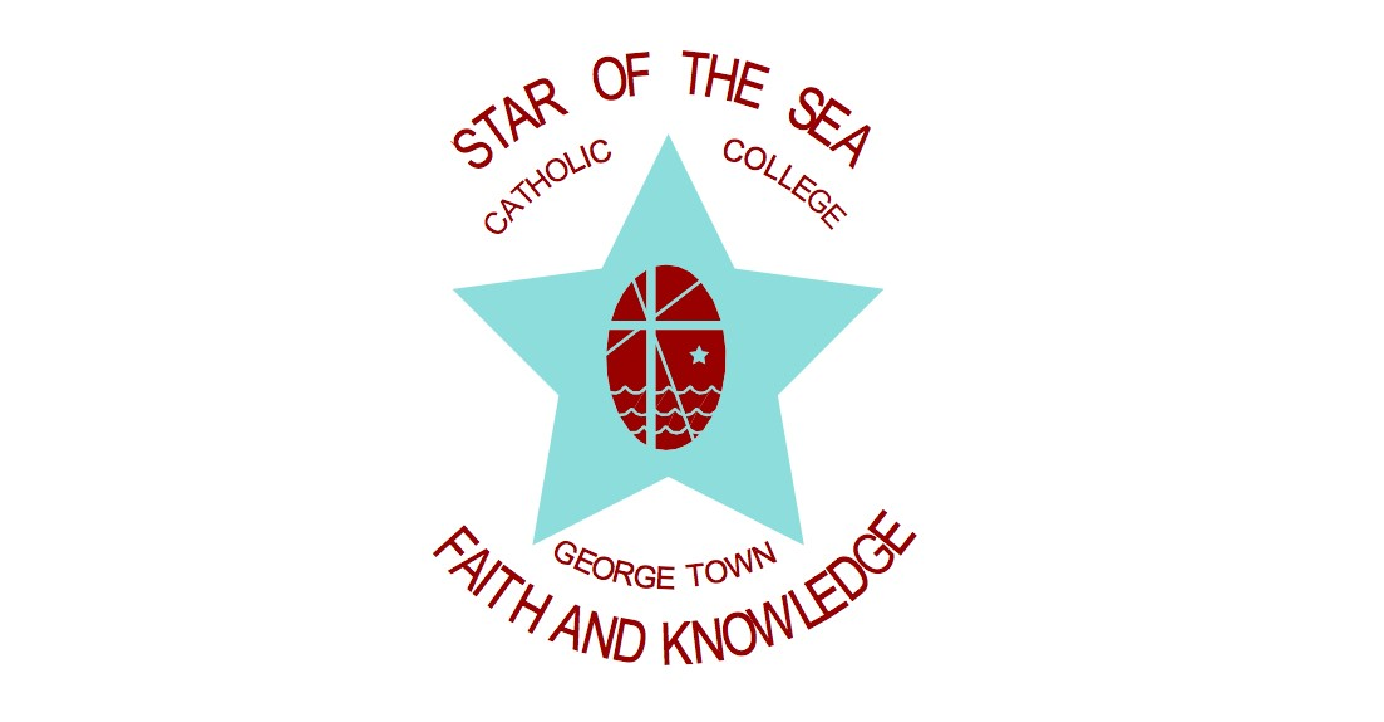 Information Booklet for ParentsCorner Friend & William StreetsGeorge Town 7253P.O. Box 206, George Town 7253Ph: 03 6382 1242Email: sots.reception@catholic.tas.edu.au www.starsea.tas.edu.au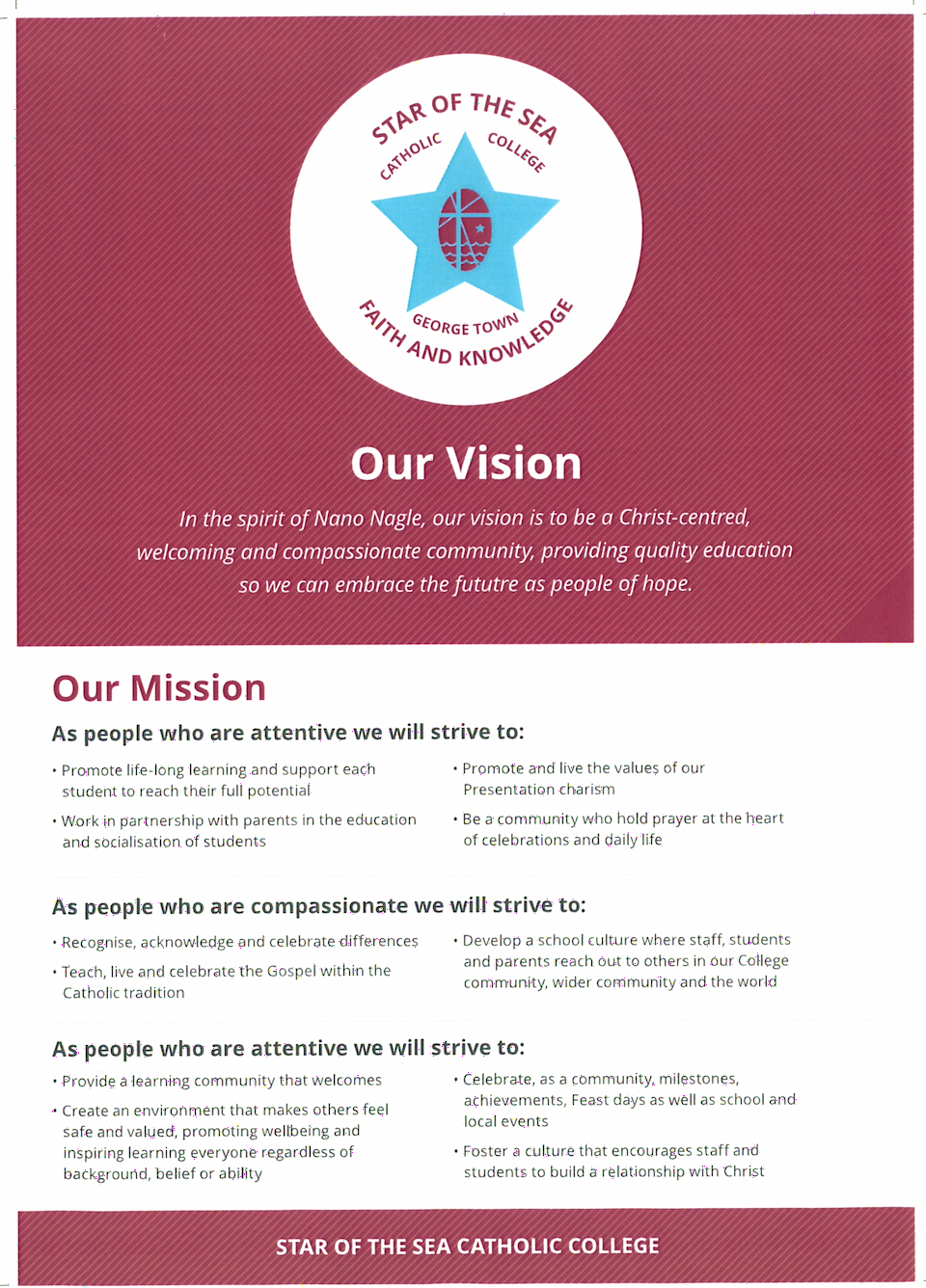 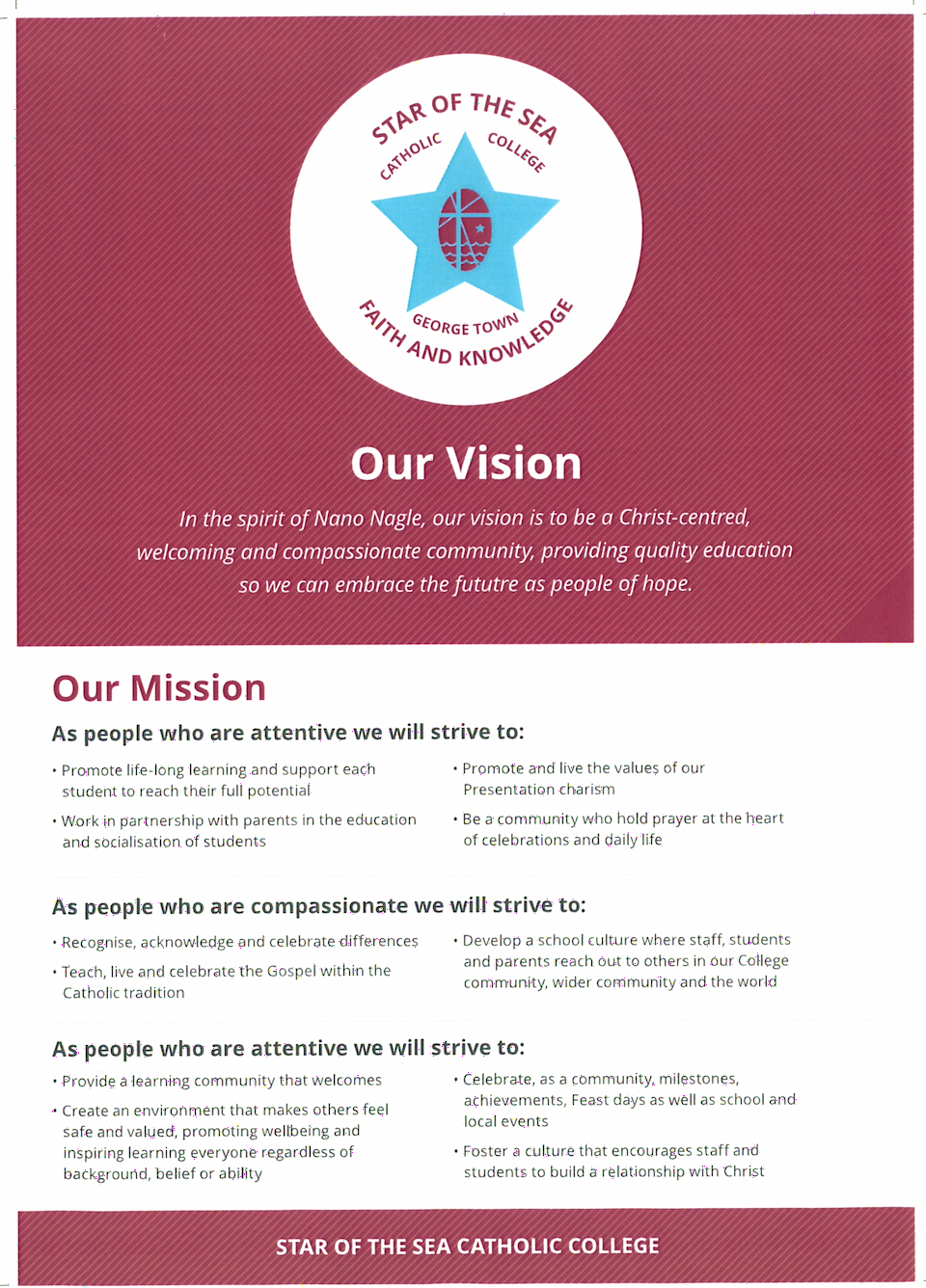 Welcome from the PrincipalWelcome to Star of the Sea Catholic CollegeOn behalf of the staff and students of Star of the Sea I welcome you to our school. Founded in 1957 by the Presentation Sisters, Star of the Sea has been serving the families of George Town and its surrounding communities for 60 years.Star of the Sea Catholic College provides education to students from Kinder through to Year 10.Star of the Sea prides itself on providing quality education in a safe and supportive environment. With small class sizes guarantee individual attention, the College has a strong history of giving students the skills they need to move onto Year 11 and 12 or work successfully. The College welcomes diversity and is supportive of students with learning needs, with a strong pastoral atmosphere.We promote our SWPBS expectations of being Safe, Respectful, Engaged Learners. As part of the broader Catholic Education system in Tasmania, our teachers have access to ongoing professional development, whilst our students from Grades 5 through to 10 have ready access to devices in order to ready themselves for the technological world ahead of them.I welcome prospective students and their families to contact me here at the College to find out more.Mr Richard Chapman - PrincipalCurriculumReligious Education The Good News for Living curriculum guides our school program.  We provide a program that is faithful to the Gospel, and to the human person, by providing learning experiences and Liturgical Celebrations that are relevant to the child and develop the foundation for a Christian way of life.  Specific Sacramental preparation occurs at Parish level supported by the School.Sacrament of Reconciliation Sacrament of Eucharist Sacrament of Confirmation	ArtIn Secondary art there may be occasions when students are asked to bring in something that can act as a smock in order not to damage their uniform.LibraryThe Primary students use the library each week and each child is required to have a library bag for protecting library books when carrying them. Secondary students access the Library on a needs and interest basis.It is important that books are returned on time.Lost library books must be replaced, or the replacement cost paid.CookingSecondary students who participate in Cooking courses must wear an apron and hat when engaged in cooking preparation.  These items can be purchased through the Uniform Shop.Inter-school SportThe College is part of the Tamar Primary Schools Sports Association (TPSSA) and the Northern High Schools Sports Association (NHSSA). Through these associations the students are involved Swimming, Athletics and CrossCountry carnivals, as well as winter sports for Grades 5s and 6s and Years 7-10s. The school also participates in other sporting opportunities when they arise.TechnologyTo keep costs at a minimum for families, Star of the Sea Catholic College provides devices for students.Primary students have access to iPads, MacBooks and Chromebooks, while secondary students have access to Chromebooks and MacBooks.There is also provision for secondary students to bring their own devices.ReportingStudents are reported upon in accordance with Tasmanian Catholic Education reporting procedures. This sees an Interim Report approximately mid-way through Term 1, and fuller reports towards the end of Terms 2 and 4.UniformUniform PolicyIt is the expectation of the school that all students from Prep to Year 10 wear the correct school uniform. This includes wearing Sports Uniform on P.E. days as per school timetable. Kindergarten students wear Sports Uniform throughout the year. Students in incorrect uniform should have a note. Summer uniform can be worn in Terms 1 and 4. Winter uniform is to be worn in Terms 2 and 3.Uniform ShopWe have a Uniform Shop located in the Secondary Campus. We stock a wide selection of new and pre-loved uniforms.Opening Hours are:-Thursday 2.00pm -4.00pm UniformKinder UniformCollege Rugby TopCollege polo shirtCollege PE short	College track pantCollege school bagLibrary bagCollege hatWhite/black runnersWhite socksGIRLSSummerCollege dress – Grey socks   Black school shoesCollege jumper / College blazerCollege hat (Primary only)WinterCollege skirt or College trousers College jumper / College blazerMid-blue Midford school shirt - short or long sleeves Grey socks or black tights worn with skirts or grey socks worn with trousers Black school shoesPhysical Education (Prep to Year 10)Maroon sports top - Black P.E shortsWhite sports socksSports shoes appropriate to the uniformPlain black track pantsRugby TopOne piece bathers or singlet top (not crop) bathers forswimming lessons and carnivalsBOYsSummerGrey melange trousers or grey school shorts Mid-blue open-neck (short or long sleeve) Midford school shirt Black school shoesGrey socks  College jumper/College blazer College hat (Primary only)WinterGrey melange trousers Mid-blue Midford school shirt - short or long sleeve College jumper / College blazerGrey socks Black school shoesPhysical Education (Prep. to Year 10)Maroon sports topP.E. shortsWhite sports socksSports shoes appropriate to the uniformPlain black track pantsRugby TopAll clothes should be clearly marked with the child's nameOther items:College backpack with school logo (can be purchased at school).Library folder with school logo for reading books.When outside, plain black or maroon coats or jackets may be worn in addition to, but not in place of, the College jumper or blazerHairbands and Jewellery:Jewellery should be simple and kept to a minimum.For WHS reasons, all shoulder length hair must be tied or pulled up for some secondary subjects.Make up should not be noticeable. Parents will be contacted if it becomes an issue.Tattoos should not be visible.Sun AwarenessWe are a Sun Smart School. Each Primary child is required to wear our College hat in Terms 1 and 4.  Students who do not wear a hat will be seated in the shaded areas during recess and lunch.School ProceduresSchool HoursPrimaryClasses begin at 8:50am.Children should not arrive at school before 8.30a.m. If it is necessary for your child to arrive prior to 8.30am they should wait outside the lower Primary classes. At 8.30am classrooms will be open and supervised by their classroom teachers, although there will always be one teacher on duty.With the exception of bus children, all children should be collected at 3.00 p.m. For the children's safety, if parents are going to be late, the school should be notified. It is important that parents contact the College Office so that class teachers and children may be informed.SecondaryThe first bell sounds at 8:40am for students to move into Class Teacher time and get prepared for the day. The first class begins at 8:50am.Primary and SecondaryRecess: 10:50 – 11:20amLunch: 12:40 – 1:20pmBehaviour Management StructureBehaviour Management is in line with School Wide Positive Behaviour Support.The School has a clear behaviour management approach for the playgrounds, with parents kept informed of any high level negative behaviours.Bus Supervision and ConductChildren catching a bus home assemble at the canteen area ready to move through the gate to the bus stop when directed by the duty teacher. College staff collect Early Years children from their classrooms and accompany them to the bus stop.  A teacher is on duty to supervise children until all buses have departed. The College and the bus companies expect a high standard of student behaviour on buses.College CanteenThe College canteen is on the Secondary campus. All students are able to order their lunch from the canteen on any day. Secondary students are also able to purchase items from the canteen during recess and lunch. We would encourage parents to recognise that some products sold at the canteen are “sometimes” foods and that students should not be eating them every day.Leaving School GroundsNo student is permitted to leave the school grounds during the day unless accompanied by a parent/carer and after permission has been granted by the Class Teacher or Principal. The Parent/Carer is to sign the student out at the Compass Kiosk in the School Office at the time of leaving.CommunicationOur Compass portal allows you to have access to information about our school, your child’s progress, communication with your child’s teacher and much more.  Each parent will receive a separate login to Compass which will provided to you by our school on commencement of enrolment.Primary students are issued with a communications book.  This is used for communication from Class Teacher to Parent.A School Newsletter is issued weekly to communicate the main school news items and includes a calendar of approaching events.Facebook is also used to keep parents informed in a timely manner.AssembliesA Primary assembly is held each week, on Thursday at 2.10pm. Parents are very welcome to attend. Secondary assemblies are held every two weeks.  At the close of each Term we hold a whole school Assembly and Award presentation at Our Lady Star of the Sea Catholic Church. We encourage parents, family members and visitors to attend.BankingHeritage Isle Credit Union Student Banking is provided.  Each Friday students place their bankbooks and deposits in the class folder.Personal ItemsAll personal items and clothing should be clearly named. Valuable items should not be brought to school. No responsibility can be taken by the school for personal property. Lost PropertyClearly labelled garments minimise the possibility of loss. Lost property is sent to the school office where it can be claimed. At the end of each year, unclaimed clothing is sold or donated to needy families.HousesFor College carnivals and activities, students are placed into one of three Houses. Siblings will always be placed in the same House. The names of the three Houses reflect the history and charism of Star of the Sea Catholic College:Presentation (Yellow) – named for the Presentation Sisters, the founders of Star of the Sea Catholic College.Nagle (Green) – named for Nano Nagle, the founder of the Presentation Sisters.Regina (Blue) – named for Mary, mother of Jesus, with Regina being the Latin word for Queen.Bikes and ScootersStudents are able to ride bikes and scooters to school each day and we have bike racks situated on both campuses. However, due to workplace health and safety considerations, bikes, scooters and skateboards should not be ridden on the school property.Nut FreeDue to allergies by a number of students, the Star of the Sea Catholic College canteen does not sell products containing nuts. We would also ask parents to ensure that no nuts or nut-based products are packed in student lunch boxes.CounsellingThe College has counselling services operated by CatholicCare who provide a counsellor at the school, currently two days per week.Mobile Phones Mobile phones are not to be seen or used by students during school time.Parent InformationNotification of Absence of ChildThe school should be contacted by the child's parent on the morning of the child's absence. This can be done by phone, through your Compass App or Facebook messaging.Where it is known in advance that a child will be absent, the school should be informed by the parent in advance, preferably in writing.School Board of ManagementThe School Board is an advisory board made up of members of the School Community and the Principal. The Board’s main function is to advise and support the Principal in the financial and operational management of the school.Parents and FriendsParents and Friends meet approximately once a month during the school year. The aim of the Parents and Friends is to build community between staff, students and parents, as well as raising funds for College resources. Meeting times and places are advertised in the College newsletter.Entering School GroundsAll persons visiting the school are required to report to the school office to register and receive a visitor's pass.  Staff and students are trained to look for this identification in the interests of safety and courtesy. Volunteers at the College are all required to have Working with Vulnerable People cards.School CrossingParents are asked to use the crossing to reinforce the correct crossing behaviour with their children.Student Record/Medical FormIt is essential that all information on the Student Record/Medical Form is kept up to date. The school must be notified immediately if there are any changes to the details contained in the form.A copy of a child's Birth Certificate should be provided to the school at the time of enrolment. If a child is baptised a copy of the Baptismal Certificate should be provided to the school at the time of enrolment. The school is also required by law to maintain an immunisation declaration statement, signed by a parent. When immunisations are updated a medical certificate should be forwarded to the school.MedicationIf children are required to take medication it is preferred that the parent administer the medication. If this is not possible, a letter clearly detailing the medication, dosage and procedure must be provided to the School Office in advance.Any changes to established medication must also be clearly documented in a letter to the School Office. Medication must be given to the School Office and not left in the child’s school bag (unless it is an Asthma Puffer)College FeesFee StructureFeesAs Catholic schools are not funded by governments to the same extent as Government schools, fees help to make up some of the difference so that students across Tasmania can be offered choice.In 2020, the following applies to individual students:Kinder - $880Primary - $1767Secondary - $2346Family DiscountsStar of the Sea Catholic College offers generous family discounts. Enquiries can be made to the College Bursar.Financial Families experiencing difficulties in meeting fee payments are asked to contact the Bursar or Principal to discuss payment arrangements.  Where possible the school will offer financial assistance in respect to fees for those families experiencing genuine financial hardship. Star of the Sea Catholic College is a welcoming school so aims to not let financial hardship prevent students from receiving a Catholic education.What if I can’t afford to pay full fees?As many of our families know, Star of the Sea Catholic College understands that not all families can afford to pay full fees, but they still would like their children to attend our school. Therefore, we offer some choices as to how you can contribute.I have a Health Care CardCatholic Education Tasmania has now introduced the policy of the maximum amount parents and carers on a Health Care card will be charged. At Star of the Sea the maximum amount charged for Primary students is $750 and for Secondary students is $1000 plus any levies that are payable.  Normal family discounts apply.	Please note that this applies to parents or carers who have one of the following Health Care Cards:Commonwealth Seniors Health Care CardEx-Carer Allowance (Child) Health Care CardHealth Care CardLow Income Health Care CardFamilies who have one of these Health Care Cards but wish to receive a further discount, or do not have one of thesecards can apply for fee assistance (see below).I would like Fee Assistance              Families who would like Fee Assistance are required to fill out the appropriate forms from the school. These forms give an indication as to family income. The family and the school then come to an agreement as to how much will be paid for the year. Assuming this amount is paid, the rest of the fees are wiped.I would like Fee Assistance but would prefer to deal with it outside of the school              Families who wish to apply for Fee Assistance but would prefer to do so without school involvement only need to contact Mrs Kathryn Condric and we will organise for an outside agency to work with you for Fee Assistance. When this happens, the school is not informed of a family income but only informed of how much the family will pay for the year. As with above, assuming that amount is paid the rest of the fees are wiped.